       «Прятки»
Цель. Формирование морфологической стороны речи. Подвести детей к пониманию предлогов и наречий, имеющих пространственное значение (в, на, за, под, около, между, рядом, слева, справа)
Материал. Мелкие игрушки.
Ход.
Изготовленные заранее игрушки воспитатель прячет в разных местах групповой комнаты, а затем, собрав вокруг себя детей. Сообщает им: «Меня известили, что у нас в группе поселились непрошенные гости. Следопыт, который вёл за ними наблюдение, пишет, что кто-то спрятался в верхнем правом ящике письменного стола. Кто пойдёт на поиски? Хорошо. Нашли? Молодцы! А кто-то спрятался в уголке игрушек, за шкафом (Поиски). Кто-то под кукольной кроватью; кто-то на столе; что стоит справа от меня»
Т.О. дети отыскивают всех непрошенных гостей, прячут их в коробочку и договариваются, что снова поиграют с их помощью в прятки.      «Олины помощники»
Цель: образовывать форму мн. числа глаголов.
Материал: кукла Оля.
Ход.
- К нам пришла кукла Оля со своими помощниками. Я их вам покажу, а вы угадайте, кто эти помощники и что они помогают делать Оле.
Кукла идёт по столу. Воспитатель указывает на её ноги.
- Что это? (Это ноги)
- Они Олины помощники. Что они делают? (Ходят, прыгают, танцуют и т.д.)
Далее указывает на другие части тела и задаёт аналогичные вопросы, дети отвечают (руки берут, рисуют…; зубы жуют, кусают, грызут…; глаза смотрят, моргают…)      «Уложим Мишку спать»Цель: учить использовать глагол ЛЕЖАТЬ в повелительном наклоненииНаглядный материал: медвежонок, кроватьХод игры:Воспитатель: этот мишка охотно ложится на бочок, спину, живот. Надо попросить его об этом.Дети просят мишку употребляя глагол ЛЯГУсложняя задание, воспитатель создает новую игровую ситуацию с любой другой игрушкой.      «Разговор по телефону»Цель: развивать пространственные представления. Побуждать использовать в речи слова: ВВЕРХ, НАПРАВО, НАЛЕВО, ВНИЗ, ПРЯМО.Ход игры: в одном городе на одной площадке стояли два больших дома. В одном доме жили кот Леопольд, крокодил Гена, колобок и волк. В другом доме жили лиса, заяц, Чебурашка и мышка-норушка. Однажды вечером кот Леопольд, крокодил Гена, колобок и волк решили позвонить своим соседям. Угадайте, кто кому звонил?       «Один и много»Материал:Картинки по числу детей с изображением 1 или нескольких предметовХод игры: воспитатель раздает картинки. Просит назвать предметы, нарисованные на картинках. Дети отвечают:- У меня окно- У меня окнаЗатем составляют пары картинок по принципу: один – много.       «Где мишка искал свой мяч?»Цель: привлечь внимание детей к различным вариантом пространственных отношений между предметами, активизировать в их речи предлоги ПОД, ЗА, НА, ОКОЛО, С. Учить изменять падежные окончания существительных при употреблении различных предлогов.Ход игры: воспитатель спрашивает, дети отвечаютЧто делает мишка? (спит)Где спит мишка? (на кровати)Что сейчас делает мишка? (встал)Он проснулся. А разве он уже встал с кровати? (не встал, еще сидит)Где он сидит? (на кровати)Поиск мяча для мишки (за диваном, за столом…)«На чем дети катаются»Цель активизировать в речи предлога НАНаглядный материал: сюжетные картинки (лыжи, санки, коньки, самокат, велосипед) Ход игры: дети по картинке составляют предложения с предлогом наМальчик катается на самокатеВера едет на машине. И т.д.«Интересные предлоги»Возьмите одноразовую картонную тарелку, расчертите её на сектора. В каждом секторе напишите предлоги - "на", "в", "под", "над", "с" и др.Играть можно как в рулетку - бросая на тарелку шарик. А можно сделать в центре тарелки стрелку и вращать её. Смысл остается тот же - на какой предлог попадет шарик или стрелка, с тем предлогом и нужно составить предложение. "Кто кем хочет стать?"Цель: употребление трудных форм глаголаХод игры: Детям предлагаются сюжетные картинки с изображением трудовых действий. Чем заняты мальчики? ( Мальчики хотят сделать макет самолёта) Кем они хотят стать? (Они хотят стать лётчиками). Детям предлагается придумать предложение со словом хотим или хочу. «Доскажи словечко»Цель: Учить детей образовывать и использовать в речи глаголы с различными приставками. Ход игры:Машина в гараж … (въезжает).Мальчик из школы … (выходит).Шофёр к машине … (подходит).Девочка с горы … (съезжает).Старушка через улицу … (переходит).Девочка через лужу … (перепрыгивает).Птичка из клетки … (вылетает).        «Считай и называй»Цель: учить считать до десяти предметы, правильно согласовывая числительные с существительными.Один шар, два шара, три шара, четыре шара, пять шаров, шесть шаров, семь шаров, восемь шаров, девять шаров, десять шаров.Ведро, матрёшка, дерево, дом, окно, рыбка, трактор.Картотека игр по развитию и формированию  грамматического строя речи (ГСР)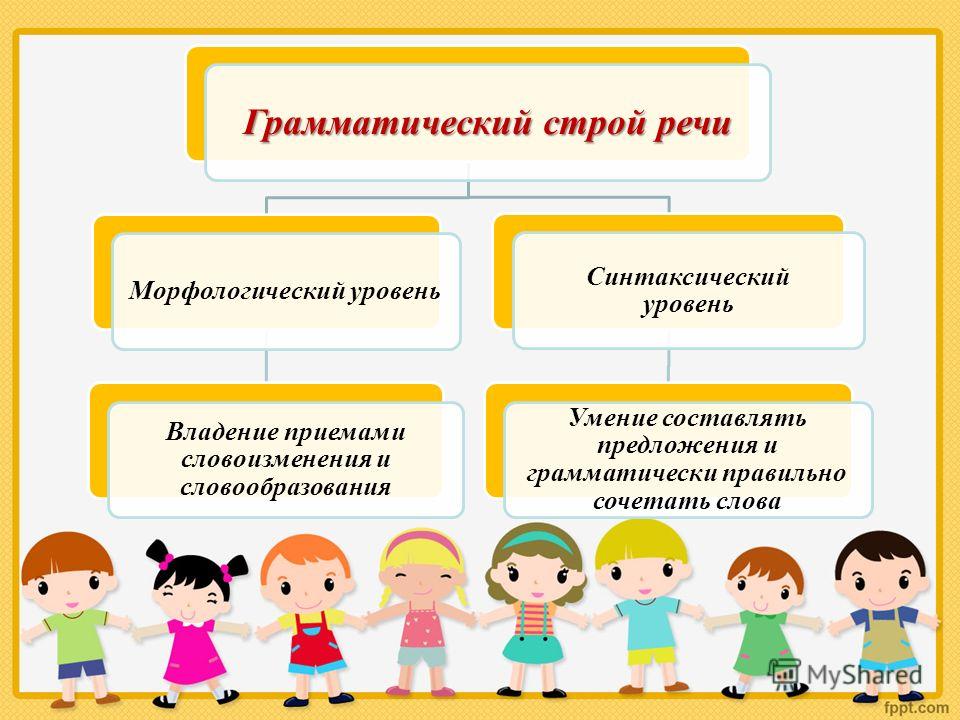 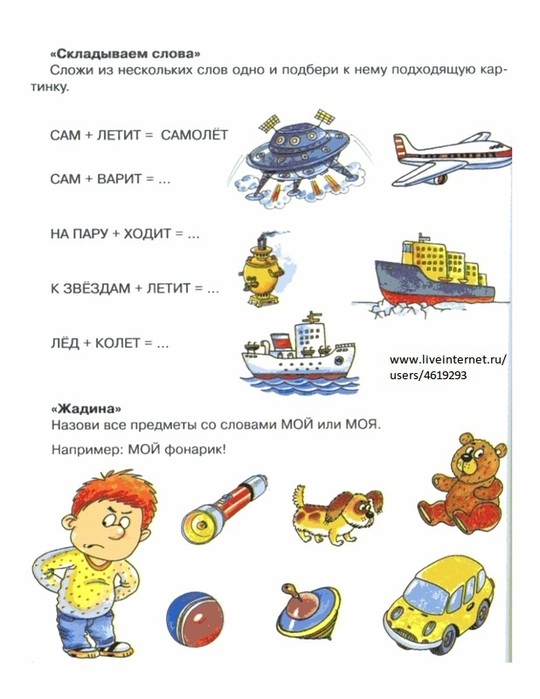 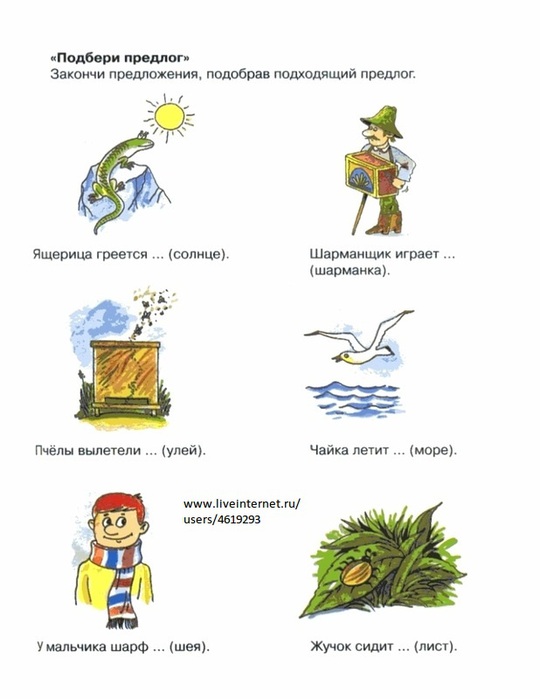 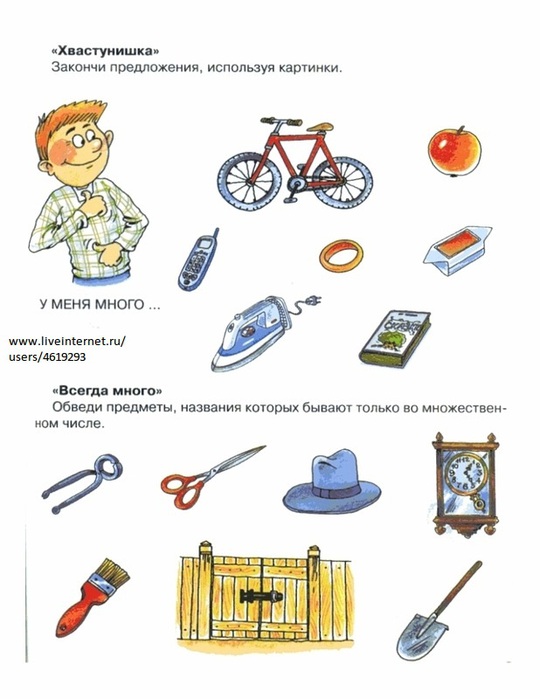 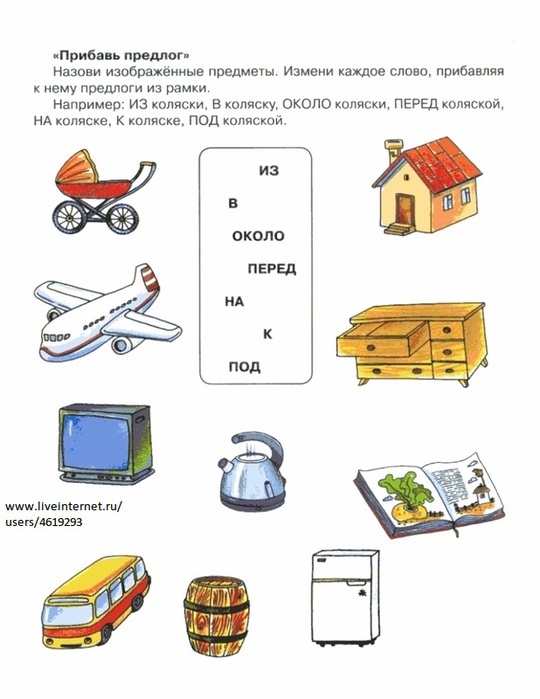 